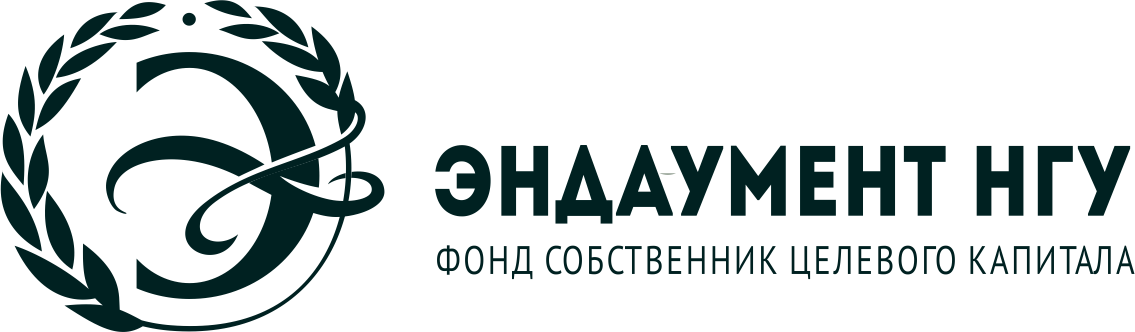 ЗАЯВЛЕНИЕна участие в программе «Поддержка учащихся СУНЦ НГУ» Фонда Эндаумент НГУот _____________ __________________________________________________________________________                               (фамилия, имя, отчество в родительном падеже)1. Класс поступления: ___2. Адрес фактического постоянного места жительства: _______________________________ _______________________________________________________________________________________3. Состав семьи, семейный доход, места работы членов семьи: ____________________________________________________________________________________________________________________________________________________________________________________________________________________________________________________________________________________________________________________________________________________________________________________________________________________________________________________________________________________________________________________________________________________________________4. Результаты вступительных экзаменов в Летнюю школу СУНЦ НГУ: _____________________________________________________________________________________________________________________________________

______________________________________________________________________________________________________________Расскажите о себе5. В какой школе Вы учились до настоящего момента:_____________________________________________________________________________________________________6. Успехи в изучении точных и естественных наук (школьные отметки,олимпиады, другие конкурсы): _____________________________________________________________________________________________________________________________________________________________________________________________________________________________________________________________________________________________________________________________________________________________________________________________7. Участие в общественной деятельности:_________________________________________________________________________________________________________________________________________________________________________________________________________________________________________________________________________________________________8. Причины, по которым Вы хотите учиться в СУНЦ НГУ:_________________________________________________________________________________________________________________________________________________________________________________________________________________________________________________________________________________________________________________________________________________________________________________________________________________________________________________9. Ваше хобби: __________________________________________________________________________________________________________________________________________________________________________________________________________________________________________________________________________________________________________________________________________________________________________________10. Контактный  телефон ___________________________________________________________________________________________Согласие на размещение фамилии, имени, отчества и пункта проживания на сайте Программы и в документах Фонда, в том числе в открытом годовом отчёте Программы. Согласие на обработку данных, указанных в Вашем заявлении, в целях выполнения программы ___ ________________________(подпись)__ августа 2018 года  _____________________ / ______________              Дата                                  подпись/расшифровка (Фамилия и инициалы)                                           